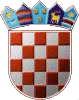 REPUBLIKA HRVATSKAKRAPINSKO-ZAGORSKA ŽUPANIJA      OPĆINA VELIKO TRGOVIŠĆE            OPĆINSKO VIJEĆE					 KLASA: 022-01/17-01/4				 	 UR.BROJ:2197/05-17-05-2Veliko Trgovišće, 23.03.2017.g.                                                      	Na temelju članka 28. stavak 4. Zakona o komunalnom gospodarstvu („Narodne novine“ broj: 36/95., 70/97.,128/99.,57/00.,129/00.,59/01.,26/03.- pročišćeni  tekst,82/04., 110/04-Uredba, 178/04.,  38/09., 79/09., 153/09., 49/11.,  84/11., 90/11., 144/12.,  94/13. 153/13., 147/14. i 36/15.)   i članka 35. Statuta općine Veliko Trgovišće („Službeni glasnik Krapinsko – zagorske županije“ broj: 23/09 i 8/13)  Općinsko vijeće općine Veliko Trgovišće na   22.  sjednici održanoj dana 23.03.2017.g.  donijelo jeZ A K L J U Č A KIOpćinsko vijeće općine Veliko Trgovišće  usvaja   izvješća o izvršenju:Programa gradnje komunalne infrastrukture na području općine Veliko Trgovišće u 2016. godini,Programa održavanja komunalne infrastrukture na području općine Veliko Trgovišće u 2016. godini,Programa raspodjele sredstava za  javne potrebe  u društvenim djelatnostima 2016. godini,Programa utroška sredstava od prodaje stanova na kojima postoji stanarsko pravo.II	Izvješća iz točke I nalaze se u prilogu ovog zaključka i čine njegov sastavni dio.III	Ovaj zaključak stupa na snagu  prvog dana od dana objave u „Službenom glasniku KZŽ“							PREDSJEDNIK						       OPĆINSKOG VIJEĆA							Mladen Horvatin